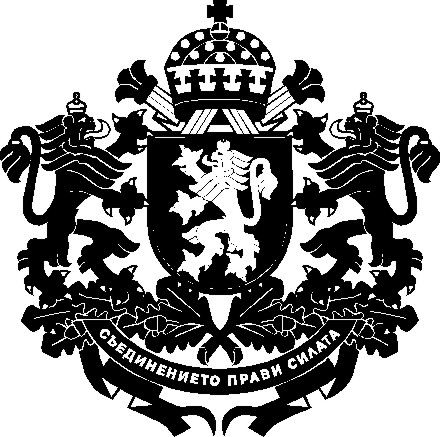 РЕПУБЛИКА БЪЛГАРИЯМинистър на земеделиетоДОМИНИСТЕРСКИЯ СЪВЕТНА РЕПУБЛИКА БЪЛГАРИЯДОКЛАДот д-р Иван Иванов – министър на земеделиетоОтносно: Проект на Постановление на Министерския съвет за изменение на Наредбата за условията и реда за прилагане на схеми  за предоставяне на плодове и зеленчуци и на мляко и млечни продукти в учебните заведения – Схема „Училищен плод“ и Схема „Училищно мляко“, приета с Постановление № 251 на Министерския съвет от 2016 г.УВАЖАЕМИ ГОСПОДИН МИНИСТЪР-ПРЕДСЕДАТЕЛ,УВАЖАЕМИ ГОСПОЖИ И ГОСПОДА МИНИСТРИ,На основание чл. 31, ал. 2 от Устройствения правилник на Министерския съвет и на неговата администрация, внасям за разглеждане проект на Постановление на Министерския съвет за изменение на Наредба за условията и реда за прилагане на схеми за предоставяне на плодове и зеленчуци и на мляко и млечни продукти в учебните заведения – Схема „Училищен плод“ и Схема „Училищно мляко“, приета с Постановление № 251 на Министерския съвет от 2016 г. (ДВ, бр. 77 от 2016 г.)Причини, които налагат приемането на актаПрез последните години политиката на Европейския съюз се насочи изключително в посока намаляване на екологичния отпечатък от човешката и индустриална дейност. В сферата на селското стопанство усилията на държавите членки се насочиха към повишаване дела на биологичното производство, намаляване употребата на минерални торове, препарати за растителна защита, въглеродния отпечатък от интензивното животновъдство. Тези усилия бяха рамкирани в споразумението за „Зелената сделка“ и в стратегията „От фермата до трапезата“, чиито инструменти за постигане на целите са всички механизми на Общата селскостопанска политика (ОСП) на ЕС. Двете училищни схеми са част от ОСП и тяхното прилагане следва да бъде в съответствие с поставените глобални цели, още повече, че резултатът от тяхното прилагане е обвързан със здравето и хранителните навици на децата и учениците в Съюза. Осигуряването на повече биологични и местни продукти е пряко обвързано с екологичните амбиции на държавите членки и с поетите от тях ангажименти за постигане на поставените цели.ЦелиС предложените изменения на наредбата се цели увеличаване дела на местните и биологично произведени продукти в доставките на плодове, зеленчуци, мляко и млечни продукти в детските градини и училищата в страната. Затова в проекта на постановление е предложено от учебната 2022/2023 година броят на доставките на биологично произведени продукти да бъде 10-12 доставки от общо 50 за цялата учебна година и за двете групи хранителни продукти, вместо досегашните 4-6 бр. биологични доставки. Предвидено е и делът на плодовете и зеленчуците, произведени от земеделски стопани, регистрирани по Наредба № 3 от 1999 г. за създаване и поддържане на регистър на земеделските стопани (ДВ, бр. 10 от 1999 г.), да бъде увеличен от 50 на сто на 70 на сто спрямо общия брой доставки на плодове и зеленчуци за една учебна година. По този начин ще се повлияе положително на стремежа към изграждане на здравословни хранителни навици у децата и учениците, което е и основната цел на двете училищни схеми.Финансови и други средства, необходими за прилагането на новата уредбаПрилагането на схемите ще бъде съфинансирано със средствата, които са заложени в бюджета на Държавен фонд „Земеделие”. Промените в наредбата във връзка с новите изисквания не налагат допълнителни разходи за нейните адресати. Предложеният проект на акт не води до въздействие върху държавния бюджет, поради което е приложена финансова обосновка съгласно чл. 35, ал. 1, т. 4, буква „б“ от Устройствения правилник на Министерския съвет и на неговата администрация. За приемането на акта не са необходими допълнителни разходи, трансфери или други плащания по бюджета на Министерството на земеделието и Държавен фонд „Земеделие“. Проектът на акт не води до изменения в целевите стойности на показателите за изпълнение по програми, в това число и ключовите индикатори.Очаквани резултати от прилагането на актаС приемането на предложения проект на Постановление на Министерския съвет за изменение на Наредбата за условията и реда за прилагане на схеми за предоставяне на плодове и зеленчуци и на мляко и млечни продукти в учебните заведения – Схема „Училищен плод“ и Схема „Училищно мляко“, приета с Постановление № 251 на Министерския съвет от 2016 г., се очаква да бъде осигурена възможност за извършване на повече доставки на биологични и местни продукти в детските градини и училищата в страната. По този начин ще се даде възможност на всички участници в двете училищни схеми да допринесат за постигане на две фундаментални цели с висок социален и екологичен отзвук – плавно преминаване към по-екологични бит и култура и изграждане на здравословни хранителни навици у децата и учениците. Постигането на втората изброена цел е и смисълът от прилагането на двете училищни схеми в страната.Анализ за съответствие с правото на Европейския съюзС проекта на постановление не се транспонират актове на Европейския съюз, поради което не е необходимо да бъде изготвена таблица за съответствието с правото на Европейския съюз.Информация за проведените обществени консултацииНа основание чл. 26, ал. 3 и 4 от Закона за нормативните актове проектът на постановление, заедно с проекта на доклад, частичната предварителна оценка на въздействие и становището на дирекция „Модернизация на администрацията“ в Министерския съвет, са публикувани на интернет страницата на Министерството на земеделието и на Портала за обществени консултации със срок за предложения и становища 30 дни. В съответствие с чл. 26, ал. 5 от Закона за нормативните актове справката за отразяване на постъпилите предложения и становища заедно с обосновка за неприетите предложения, е публикувана на интернет страницата на Министерството на земеделието и на Портала за обществени консултации. Проектът на Постановление на Министерския съвет за изменение Наредбата за условията и реда за прилагане на схеми за предоставяне на плодове и зеленчуци и на мляко и млечни продукти в учебните заведения – Схема „Училищен плод“ и Схема „Училищно мляко“, приета с Постановление № 251 на Министерския съвет от 2016 г. е съгласуван по реда на чл. 32 от Устройствения правилник на Министерския съвет и на неговата администрация. Направените целесъобразни бележки и предложения са отразени. Приложена е справка за отразяване на постъпилите становища.УВАЖАЕМИ ГОСПОДИН МИНИСТЪР-ПРЕДСЕДАТЕЛ,УВАЖАЕМИ ГОСПОЖИ И ГОСПОДА МИНИСТРИ,Във връзка с гореизложеното и на основание чл. 47а от Закона за прилагане на Общата организация на пазарите на земеделски продукти на Европейския съюз и чл. 8 от Устройствения правилник на Министерския съвет и на неговата администрация предлагам Министерският съвет да приеме приложения проект на Постановление на Министерския съвет за изменение на Наредбата за условията и реда за прилагане на схеми за предоставяне на плодове и зеленчуци и на мляко и млечни продукти в учебните заведения – Схема „Училищен плод“ и Схема „Училищно мляко“, приета с Постановление № 251 на Министерския съвет от 2016 г.С уважение,Д-Р ИВАН ИВАНОВМинистър на земеделиетоПриложение: Проект на Постановление на Министерския съвет;Частична предварителна оценка на въздействието;Становище на дирекция „Модернизация на администрацията“ в Министерския съвет;Финансова обосновка;Справка за отразяване на постъпилите становища;Постъпилите становища;Справка за отразяване на постъпилите предложения и становища от проведената обществена консултация;Предложения и становища от обществената консултация;Проект на съобщение за средствата за масово осведомяване.